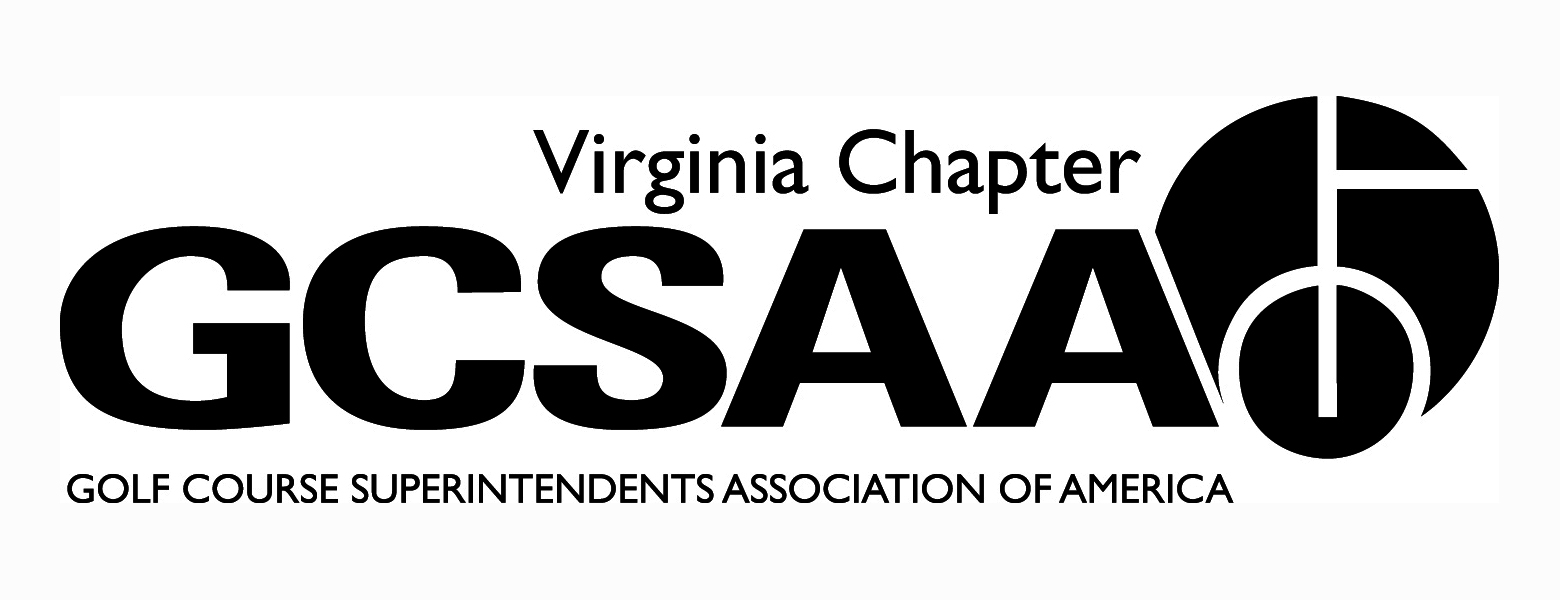 VGCSA Board MeetingHermitage Country Club, Manakin-Sabot, VAThursday, April 19, 201810:00 a.m.Mark Cote, Bill Keene, Garrison Fowler, James Mazowieski, Scott Mauldin, Jeff Holliday, Ed Eagle, Aaron Wells, Ian Grove, Jeff Whitmire, Tyler Eastham, David NormanMinutesCall to Order – 10:02Approval of Minutes – motion Scott Mauldin, 2nd Aaron WellsTreasurer’s Report – Jeff WhitmireIncome upDues are up for every local except TTA who grew last year.Motions to approve, Ed Eagle, 2nd Bill KeeneExternal VP ReportsVTA – Westlake, H.T. Page will speakJune – Chatmoss in Danville, Bermuda GrassAugust Family night Salem red soxAnnual Meeting at Blacksburg CCWorking on a fishing tripTTA – Feb Topgolf was a good meetingJoint event with ODGCSA was great at KingsmillSenate Bill 520 big winApril 30 meeting at RiverfrontMay 24 – Dick Cake, Virlina Cup Qualifier at JRCCSept 20th – Kilmarlic in Outer BanksKingsmill Champ – May 14th at River Course – TTA will sponsor a lunch that weekODGCSA March Madness in RVA and WilliamsburgScholarship Tournament at Magnolia Green on Monday 23rd AprilBaseball game in late June/early JulySeptember event maybe joint with SVTAReaching out to tech center – professional type oriented classes for high school students to learn about a trade. There is a landscaping class, maybe Supers can join with the tech center school and possibly get a class goingSVTAMarch meeting cancelledMay at BriceJuly at Ed’s PlaceOctober - Caverns CCGWGCSAMarch Madness Social Event well attendedMay 8th Virlina Cup Qualifier at Piedmont GCDates for other events set, locations pendingRecap of Recent EventsGCSAA Conference & GIS SocialGreat event, Social had record attendance. Good to be out of a hotel and in the publicGood to keep in walking distance from hotelsGoal is to keep it thriving, youngEveryone can’t be happy but the majority had a great timeMid-Atlantic Regional Conference5 speakers, one each from NGCOA, PGA, GCSAA, WGF, USGAGreat networking for everyone from each of the associations plus CMAA membersLooking at doing the event every year and switch between Charlottesville/RVA & NOVAPete Bevacqua committed for 2019, talking to Steve Mona and Mike Davis, hopefully Rhett Evans and Jay Karen can commitPossibly push a team concept for attendees, recruit clubs to bring multiple employeesGCSAA Chapter Leaders SymposiumAaron Wells attendedGreat day and a half, Rhett talked to the group and does a great job New programs for assistants and equipment operators are growingFFA career day with high schools is a new program and geared toward students that have choses an agriculture career path but have not decided on their concentrationODGCSA/TTA Joint MeetingSuccessful event with turnout around 50, heavier from ODGCSA side.  TTA looking for ways to increase attendance. It was spring break week so that affected attendanceJeff Whitmire mentions the municipality members have trouble getting off of work and getting meeting costs reimbursedAnnual Conferencesite secured – Darden School of  Business at UVAspeaker updateFrank WongMark KuhnsLooking to get Cal Ripken, Jr but he is booked. Possibly we can recruit him for 2019Jeff Holliday suggests Bill Keene ask Frank Beamer for a future conferenceA request for John McGuire – legislature from Henrico County. First time legislature, former Navy Seal, also does motivation speaking – 2 birds with one stone – legislative angle and motivational speaker informationPat Gross from USGA, in California will speak about water and conservation, etc.On Sunday evening Steve Randall from GCSAA and the BOD will do a strategic planning session.Colorant Workshop the morning before with USGA like last yearGovernment RelationsSenate Bill 520 – bill was squashed, VGCSA testified and presented a caseLegislature VisitSuccessful visit and spoke to various legislatures and senatorsWe are recognized in the capitol now as an organization that helps with getting our points across to these legislaturesNational Golf Day – April 24-25Jeff Holliday is on GCSAA Gov’t affairs committeeMonday is meeting dayTuesday 24th is community service project, VGCSA is representing well with volunteers – Aaron Wells and Jeff Holliday will be thereWednesday 25th - NGDVAC staffing updateKatie Frazier took another job and her assistant Johnathan Harding also took another jobLobbyist DiscussionDavid Norman, Mark Cote and Jeff Holliday met with a lobbyist Trip Perrin to see if we may be able to have him aligned with VGCSA and the golf businessBenefit are that Tripp would be our golf lobbyist with a more direct approachHe would be a hands on ally. He is a golfer and we are looking to share the cost with the golf council - $25K per year to monitor and keep us involved and knowledgeable of what is going on. There may be more cost if he must step up and push an issue. We currently pay $1,200 to VAC and would retain that membershipWe currently get updates from Tripp, DN will put government relations committee members on that email listDavid and Mark will schedule a meeting with Jamie Conkling and present the idea of joining in on lobbyist fees2018 VGCSA Member Survey Results88 respondents - 15-20% of membershipSeems to be the same people that take the survey every yearRounds4ResearchLast year we got $2,500This year the goal is to get more participationAaron wells will get Belmont CC to donateGarrison will ask Brent Graham to donate for Two RiversWe need to push members and others to bidVirginia Tech Turfgrass Research Classic & Field DayEric Snelsire of Bayer is managing silent auction and soliciting donationsEd Eagle donated a Driver or the Silent Auction from MassanuttenWorking on golf items, package items, etc.Mark Cote has LSI willing to donate VT football ticketsDown to approx. 6 teams availablePledges of 55K through todayDr. Erik Ervin is planning to attendOther EventsMatch Play (New)Lots of excitement and will be greatVGCSA ChampionshipKeswick on May 16thNet, Gross and Vendor DivisionVGCSA-CMAA-NGCOA Joint MeetingVirlina CupJoe SaylorWilliamsburg Golf Club September 24th Assistants ForumStonehenge – October 29th – Garrison working on topic and speakersStrategic PlanningSteve Randall from GCSAA coming the Sunday before the Annual Meeting to meet with the boardOther Committee ReportsCommunicationsNewsletter content is coming in timelyMembershipNeed to collect outstanding duesRemove those that are out of the business or moved out of statePartner ProgramTwo years ago pricing was changed for first time in 10 year, grandfathered renewals for two years. This is the first year the new pricing was enforced across the boardWe lost 7 partners – 1 diamondWe have 3 new partnersBayer picked up Saylor tournament from Pro Golf ArboristsWe will be right around budgetTurfgrassPeter McDonough approached Mark Cote about a case study the USGA did and suggested we contact USGA to get a case study done on BMPs, NMPs, Water Quality Study, etc.The study will quantify and put all of the data together and include VGCSA and USGA logosPrice for the study is approximately $1,800.We could use this document at the capitol for our legislative visitMotion by Aaron Wells to allocate $1,800 for case study – 2nd James Mazowieski.Old Business / New Business Make calls for R4R donationsExecutive Session - NoAdjourn – 12:30 pm